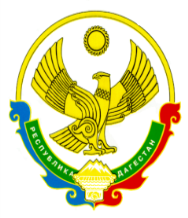 РЕСПУБЛИКА ДАГЕСТАН      МУНИЦИПАЛЬНОЕ КАЗЕННОЕ ОБЩЕОБРАЗОВАТЕЛЬНОЕ УЧРЕЖДЕНИЕ «ПЕРВОМАЙСКАЯ СРЕДНЯЯ ОБЩЕОБРАЗОВАТЕЛЬНАЯ ШКОЛА» КИЗЛЯРСКОГО РАЙОНА  РД         « Рассмотрено »                                                                                               «Утверждено»    на  заседании ШМО «Классных руководителей»                    директор МКОУ «Первомайская  СОШ»  руководитель  _________ З.А.Омарова                                         _________________ А.М. Магомедов    Протокол № 1 от «       »_____________ 202    г.                             от «       »______________ 202     г.РАБОЧАЯ ПРОГРАММА ВОСПИТАНИЯ       МКОУ «ПЕРВОМАЙСКАЯ СОШ»              на 2021 – 2025г.г.                                 рассмотрена и утверждена на педагогическом совете,                                               протокол № _ от __.____.2021г                                      в составе основных образовательных программ                                       начального, основного и среднего образованийПОЯСНИТЕЛЬНАЯ ЗАПИСКА Рабочая программа воспитания МКОУ «Первомайская СОШ» составлена на основе нормативных актов действующего законодательства, а также следующих документов: Федеральный закон от 31.07.2020 N 304-ФЗ «О внесении изменений в Федеральный закон «Об образовании в Российской Федерации" по вопросам воспитания обучающихся» Указ Президента Российской Федерации от 07.05.2018 №204 «О национальных целях и стратегических задачах развития Российской Федерации на период до 2024 год » Указ Президента Российской Федерации от 21.07.2020 №474 «О национальных целях развития Российской Федерации на период до 2030 года» Указ Президента Российской Федерации от 29.10.2015 № 536 «О создании Общероссийской общественно-государственной детско-юношеской организации «Российское движение школьников» Приказ Минпросвещения РФ от 11.12.2020 № 712 «О внесении изменений в Федеральные государственные образовательные стандарты общего образования по вопросам воспитания обучающихся»   Примерная программа воспитания (Одобрена федеральным учебно-методическим объединением по общему образованию, протокол от 02.06.2020 №2/20) Информация Рособрнадзора от 04.02.2021 «Федеральная служба по надзору в сфере образования и науки информирует организации, осуществляющие образовательную деятельность по основным образовательным программам среднего общего образования» «Стратегия развития воспитания в Российской Федерации на период до 2025 года»    (утв. Распоряжением правительства РФ от 29.05.2015 № 996-р) План мероприятий по реализации в 2021 – 2025 годах Стратегии развития воспитания в Российской Федерации на период до 2025 года (утв. Распоряжением Правительства РФ от 12.11.2020 №2945-р) План основных мероприятий до 2027 года, проводимых в рамках Десятилетия детства (утв. Распоряжением Правительства РФ от 23.01.2021 № 122-р) Рабочая программа воспитания МКОУ «Первомайская СОШ» является обязательной частью основных образовательных программ: на уровнях начального общего, основного общего и среднего общего образования. Рабочая программа воспитания содержит 4 раздела: Особенности организуемого в школе воспитательного процесса Цель и задачи воспитания Виды, формы и содержание деятельности Основные направления самоанализа воспитательной работы В центре рабочей программы воспитания в соответствии с Федеральными государственными образовательными стандартами (далее – ФГОС) общего образования находится личностное развитие обучающихся, формирование у них системных знаний о различных аспектах развития России и мира. Одним из результатов реализации программы станет приобщение обучающихся к российским традиционным духовным ценностям, правилам и нормам поведения в российском обществе. Программа призвана обеспечить достижение обучающимися личностных результатов, указанных во ФГОС: формирование у обучающихся основ российской идентичности; готовность обучающихся к саморазвитию; мотивацию к познанию и обучению; ценностные установки и социальнозначимые качества личности; активное участие в социально-значимой деятельности.  К рабочей программе воспитания прилагается ежегодный календарный план воспитательной работы на уровнях начального общего, основного общего и среднего общего образования. 1. ОСОБЕННОСТИ ОРГАНИЗУЕМОГО В ШКОЛЕ ВОСПИТАТЕЛЬНОГО ПРОЦЕССА Примечание: поскольку общие сведения о школе уже указаны в основной образовательной программе, в данном разделе нет необходимости их повторять. Предложенное ниже описание является примерным, образовательная организация вправе уточнять и корректировать его с учетом новых задач, появившихся перед школой в рамках функционирования и развития. Процесс воспитания в МКОУ «Первомайская СОШ» основывается  на следующих принципах взаимодействия педагогических работников  и обучающихся: -неукоснительное соблюдение законности и прав семьи и обучающегося, соблюдения конфиденциальности информации об обучающемся и семье, приоритета безопасности, обучающегося при нахождении в образовательной организации; - принцип единого образовательно-воспитательного пространства;  учет психофизиологических особенностей обучающихся, ориентир на создание в образовательной организации психологически комфортной среды для каждого обучающегося и взрослого, без которой невозможно конструктивное взаимодействие обучающихся и педагогических работников;  -реализация процесса воспитания главным образом через создание в школе детско-взрослых 	общностей, 	которые 	бы 	объединяли 	обучающихся  и педагогических работников яркими и содержательными событиями, общими позитивными эмоциями и доверительными отношениями друг к другу; -организация основных совместных дел обучающихся и педагогических работников как предмета совместной заботы и взрослых, и обучающихся; -системность, целесообразность и нешаблонность воспитания как условия его эффективности; Основными традициями воспитания в образовательной организации являются следующие:  -стержнем годового цикла воспитательной работы школы являются ключевые общешкольные дела, через которые осуществляется интеграция воспитательных усилий педагогических работников; -важной чертой каждого ключевого дела и большинства используемых для воспитания других совместных дел педагогических работников и обучающихся является коллективная разработка, коллективное планирование, коллективное проведение и коллективный анализ их результатов; -в школе создаются такие условия, при которых по мере взросления, обучающегося увеличивается и его роль в совместных делах (от пассивного наблюдателя до организатора); -в проведении общешкольных дел отсутствует соревновательность между классами, поощряется конструктивное межклассное и межвозрастное взаимодействие обучающихся, а также их социальная активность;  -педагогические работники школы ориентированы на формирование коллективов в рамках школьных классов, кружков, студий, секций и иных детских объединений, на установление в них доброжелательных и товарищеских взаимоотношений; -ключевой фигурой воспитания в школе является классный руководитель, реализующий по отношению к обучающимся защитную, личностно развивающую, организационную, посредническую (в разрешении конфликтов) функции. При организации воспитательного процесса в рамках урочной, внеурочной, внеклассной деятельности используются разнообразные педагогические подходы, технологии и методики, в том числе: технологии деятельностного подхода; проектный метод;  кейсовые технологии и др. 2. ЦЕЛЬ И ЗАДАЧИ ВОСПИТАНИЯ Современный национальный воспитательный идеал – это высоконравственный, творческий, компетентный гражданин России, принимающий судьбу Отечества как свою личную, 	осознающий 	ответственность 	за 	настоящее  и будущее своей страны, укорененный в духовных и культурных традициях многонационального народа Российской Федерации.  Исходя из этого воспитательного идеала, а также основываясь на базовых  для нашего общества ценностях (таких как семья, труд, отечество, природа, мир, знания, культура, здоровье, человек) формулируется общая цель воспитания  в общеобразовательной организации – личностное развитие обучающихся, проявляющееся: -в усвоении ими знаний основных норм, которые общество выработало  на основе этих ценностей (то есть, в усвоении ими социально значимых знаний);  -в развитии их позитивных отношений к этим общественным ценностям  (то есть в развитии их социально значимых отношений); -в приобретении ими соответствующего этим ценностям опыта поведения, опыта применения сформированных знаний и отношений на практике (то есть  в приобретении ими опыта осуществления социально значимых дел). Данная цель ориентирует педагогических работников не на обеспечение соответствия личности 	обучающегося 	единому 	уровню 	воспитанности,  а на обеспечение позитивной динамики развития его личности. В связи с этим важно сочетание усилий педагогического работника по развитию личности обучающегося и усилий самого обучающегося по своему саморазвитию. Их сотрудничество, партнерские отношения являются важным фактором успеха в достижении цели. Конкретизация общей цели воспитания применительно к возрастным особенностям обучающихся позволяет выделить в ней следующие целевые приоритеты, которым необходимо уделять чуть большее внимание на разных уровнях общего образования. 1. В воспитании обучающихся младшего школьного возраста (уровень начального общего образования) таким целевым приоритетом является создание благоприятных условий 	для 	усвоения 	обучающимися 	социально 	значимых  знаний – знаний основных норм и традиций того общества, в котором они живут.  Выделение данного приоритета связано с особенностями обучающихся младшего школьного возраста: с их потребностью самоутвердиться в своем новом социальном статусе – статусе обучающегося, то есть научиться соответствовать предъявляемым к носителям данного статуса нормам и принятым традициям поведения. Такого рода нормы и традиции задаются в школе педагогическими работниками и воспринимаются обучающимися именно как нормы и традиции поведения обучающегося. Знание их станет базой для развития социально значимых отношений обучающихся и накопления ими опыта осуществления социально значимых дел и в дальнейшем, в подростковом и юношеском возрасте. К наиболее важным из них относятся следующие:   -быть любящим, послушным и отзывчивым сыном (дочерью), братом (сестрой), внуком (внучкой); уважать старших и заботиться о младших членах семьи; выполнять посильную для обучающегося домашнюю работу, помогая старшим; -быть трудолюбивым, следуя принципу «делу — время, потехе — час» как в учебных занятиях, так и в домашних делах, доводить начатое дело до конца; -знать и любить свою Родину – свой родной дом, двор, улицу, город, село, свою страну;  -беречь и охранять природу (ухаживать за комнатными растениями в классе  или дома, заботиться о своих домашних питомцах и, по возможности, о бездомных животных в своем дворе; подкармливать птиц в морозные зимы; не засорять бытовым мусором улицы, леса, водоемы);   -проявлять миролюбие – не затевать конфликтов и стремиться решать спорные вопросы, не прибегая к силе;  -стремиться узнавать что-то новое, проявлять любознательность, ценить знания; -быть вежливым и опрятным, скромным и приветливым; -соблюдать правила личной гигиены, режим дня, вести здоровый образ жизни;  -уметь сопереживать, проявлять сострадание к попавшим в беду;  -стремиться устанавливать хорошие отношения с другими людьми;  -уметь прощать обиды, защищать слабых, по мере возможности помогать нуждающимся в этом людям;  -уважительно относиться к людям иной национальной или религиозной принадлежности, иного имущественного положения, людям с ограниченными возможностями здоровья; -быть уверенным в себе, открытым и общительным, не стесняться быть  в чем-то непохожим на других ребят;  -уметь ставить перед собой цели и проявлять инициативу, отстаивать свое мнение и действовать самостоятельно, без помощи старших.   Знание обучающимся младших классов данных социальных норм и традиций, понимание важности следования им имеет особое значение для обучающегося этого возраста, поскольку облегчает его вхождение в широкий социальный мир,  в открывающуюся ему систему общественных отношений.  2. В воспитании обучающихся подросткового возраста (уровень основного общего образования) таким приоритетом является создание благоприятных условий для развития социально значимых отношений обучающихся, и, прежде всего, ценностных отношений: -к семье как главной опоре в жизни человека и источнику его счастья; к труду как основному способу достижения жизненного благополучия человека, залогу его успешного профессионального самоопределения и ощущения уверенности в завтрашнем дне;  -к своему отечеству, своей малой и большой Родине как месту, в котором человек вырос и познал первые радости и неудачи, которая завещана ему предками и которую нужно оберегать;  -к природе как источнику жизни на Земле, основе самого ее существования, нуждающейся в защите и постоянном внимании со стороны человека;  -к миру как главному принципу человеческого общежития, условию крепкой дружбы, налаживания отношений с коллегами по работе в будущем и создания благоприятного микроклимата в своей собственной семье; -к знаниям как интеллектуальному ресурсу, обеспечивающему будущее человека, как результату кропотливого, но увлекательного учебного труда;  -к культуре как духовному богатству общества и важному условию ощущения человеком полноты проживаемой жизни, которое дают ему чтение, музыка, искусство, театр, творческое самовыражение; -к здоровью как залогу долгой и активной жизни человека, его хорошего настроения и оптимистичного взгляда на мир; -к окружающим людям как безусловной и абсолютной ценности,  как равноправным социальным партнерам, с которыми необходимо выстраивать доброжелательные и взаимоподдерживающие отношения, дающие человеку радость общения и позволяющие избегать чувства одиночества; -к самим себе как хозяевам своей судьбы, самоопределяющимся  и самореализующимся личностям, отвечающим за свое собственное будущее.  Данный ценностный аспект человеческой жизни чрезвычайно важен для личностного развития обучающегося, так как именно ценности во многом определяют его жизненные цели, его поступки, его повседневную жизнь. Выделение данного приоритета в воспитании обучающихся, обучающихся на ступени основного общего образования, связано с особенностями обучающихся подросткового возраста: с их стремлением утвердить себя как личность в системе отношений, свойственных взрослому миру. В этом возрасте особую значимость для обучающихся приобретает становление их собственной жизненной позиции, собственных ценностных ориентаций. Подростковый возраст – наиболее удачный возраст для развития социально значимых отношений обучающихся. 3. В воспитании обучающихся юношеского возраста (уровень среднего общего образования) таким приоритетом является создание благоприятных условий для приобретения обучающимися опыта осуществления социально значимых дел. Выделение данного приоритета связано с особенностями обучающихся юношеского возраста: с их потребностью в жизненном самоопределении, в выборе дальнейшего жизненного пути, который открывается перед ними на пороге самостоятельной взрослой жизни. Сделать правильный выбор старшеклассникам поможет имеющийся у них реальный практический опыт, который они могут приобрести в том числе и в школе. Важно, чтобы опыт оказался социально значимым, так как именно он поможет гармоничному вхождению обучающихся во взрослую жизнь окружающего их общества. Это: -опыт дел, направленных на заботу о своей семье, родных и близких;  -трудовой опыт, опыт участия в производственной практике; -опыт дел, направленных на пользу своему родному городу или селу, стране  в целом, опыт деятельного выражения собственной гражданской позиции;  опыт природоохранных дел; 	-опыт 	разрешения 	возникающих 	конфликтных 	ситуаций 	в 	школе, 	дома  или на улице; -опыт самостоятельного приобретения новых знаний, проведения научных исследований, опыт проектной деятельности; -опыт изучения, защиты и восстановления культурного наследия человечества, опыт создания собственных произведений культуры, опыт творческого самовыражения;  -опыт ведения здорового образа жизни и заботы о здоровье других людей;  -опыт оказания помощи окружающим, заботы о малышах или пожилых людях, волонтерский опыт; -опыт самопознания и самоанализа, опыт социально приемлемого самовыражения и самореализации. Выделение в общей цели воспитания целевых приоритетов, связанных  с возрастными особенностями воспитанников, не означает игнорирования других составляющих общей цели воспитания. Приоритет – это то, чему педагогическим работникам, работающим с обучающимися конкретной возрастной категории, предстоит уделять большее, но не единственное внимание.  Добросовестная работа педагогических работников, направленная  на достижение поставленной цели, позволит обучающемуся получить необходимые социальные навыки, которые помогут ему лучше ориентироваться в сложном мире человеческих взаимоотношений, эффективнее налаживать коммуникацию  с окружающими, увереннее себя чувствовать во взаимодействии с ними, продуктивнее сотрудничать с людьми разных возрастов и разного социального положения, смелее искать и находить выходы из трудных жизненных ситуаций, осмысленнее выбирать свой жизненный путь в сложных поисках счастья для себя и окружающих его людей. Достижению поставленной цели воспитания обучающихся будет способствовать решение следующих основных задач (примечание: предложенный ниже перечень задач воспитания является примерным, каждая образовательная организация вправе уточнять и корректировать их, исходя из особенностей образовательной организации и обучающихся в ней обучающихся):  -реализовывать воспитательные возможности общешкольных ключевых дел, поддерживать традиции их коллективного планирования, организации, проведения и анализа в школьном сообществе; -реализовывать потенциал классного руководства в воспитании обучающихся, поддерживать активное участие классных сообществ в жизни школы; -вовлекать обучающихся в кружки, секции, клубы, студии и иные объединения, работающие по школьным программам внеурочной деятельности, реализовывать  их воспитательные возможности; -использовать в воспитании обучающихся возможности школьного урока, поддерживать использование на уроках интерактивных форм занятий с обучающимися;  -инициировать и поддерживать ученическое самоуправление – как на уровне школы, так и на уровне классных сообществ;  -поддерживать деятельность функционирующих на базе школы детских общественных объединений и организаций; -организовывать для обучающихся экскурсии, экспедиции, походы и реализовывать их воспитательный потенциал; -организовывать профориентационную работу с обучающимися;        -организовать работу школьных медиа, реализовывать их воспитательный потенциал;        - развивать предметно-эстетическую среду школы и реализовывать ее воспитательные возможности; -организовать работу с семьями обучающихся, их родителями или законными представителями, направленную на совместное решение проблем личностного развития обучающихся. Планомерная реализация поставленных задач позволит организовать в школе интересную и событийно насыщенную жизнь обучающихся и педагогических работников, что 	станет 	эффективным 	способом 	профилактики 	антисоциального 	поведения обучающихся. 3. ВИДЫ, ФОРМЫ И СОДЕРЖАНИЕ ДЕЯТЕЛЬНОСТИ Реализация цели и задач воспитания осуществляется в рамках следующих направлений воспитательной работы школы:  гражданско – патриотическое воспитание;  нравственное воспитание; художественно-эстетическое воспитание; привитие навыков здорового и безопасного образа жизни; экологическое воспитание; профориентационная деятельность Все эти направления воспитательной деятельности реализуются через модули: инвариантные модули: Модуль «Школьный урок» Модуль «Классное руководство и наставничество» Модуль «Курсы внеурочной деятельности и дополнительного образования»  Модуль «Профориентация» Модуль «Самоуправление» Модуль «Работа с родителями»вариантные модули: Модуль «Ключевые общешкольные дела» Модуль «Экскурсии, экспедиции, походы» Модуль «Школьные и социальные медиа» . Модуль «Школьный урок» Урок сегодня становится ключевым элементом воспитания и обретает огромную роль в становлении и развитии личности школьника. Реализация школьными учителями воспитательного потенциала урока предполагает следующее: побуждение школьников соблюдать на уроке общепринятые нормы поведения, правила общения со старшими (учителями) и сверстниками (школьниками), принципы учебной дисциплины и самоорганизации;  привлечение внимания школьников к ценностному аспекту изучаемых на уроках явлений, организация их работы с получаемой на уроке социально значимой информацией – инициирование ее обсуждения, высказывания учащимися своего мнения по ее поводу, выработки своего к ней отношения;  использование воспитательных возможностей содержания учебного предмета через демонстрацию детям примеров ответственного, гражданского поведения, проявления человеколюбия и добросердечности, через подбор соответствующих текстов для чтения, задач для решения, проблемных ситуаций для обсуждения в классе;  с целью создания единого смыслового пространства на уроках, во внеурочной и внеклассной деятельности предполагается учет темы месяца при подборе текстов, проблемных ситуаций• применение на уроке интерактивных форм работы учащихся: интеллектуальных игр, стимулирующих познавательную мотивацию школьников; дидактического театра, где полученные на уроке знания обыгрываются в театральных постановках; дискуссий, которые дают учащимся возможность приобрести опыт ведения конструктивного диалога; .групповой работы или работы в парах, которые учат школьников командной работе и взаимодействию с другими детьми;   	• включение в урок игровых процедур, которые помогают поддержать мотивацию  детей к получению знаний, налаживанию позитивных межличностных отношений в классе, помогают установлению доброжелательной атмосферы во время урока;    • использование модели наставничества «ученик - ученик» как в рамках шефской помощи мотивированных и эрудированных учащихся их неуспевающим одноклассникам, так и в рамках проектной деятельности, что дает социально значимый опыта сотрудничества и взаимной помощи.   • использование творческих домашних заданий, повышающих мотивацию к  учебному процессу; воспитывающих самостоятельность школьников, ответственность за выполняемую работу, самоконтроль при выполнении задания; развивающих творческие способностей детей; способствующих всестороннему развитию личности и созданию успеха у ребёнка; • использование рефлексии, предоставляющей возможность школьникам увидеть свои успехи и неудачи; ориентирующей их на осознанные, обдуманные действия, анализ своей деятельности. 3.2. Модуль «Классное руководство и наставничество» Классное руководство – ключевой элемент организации воспитания в школе. Профессиональная работа классного руководителя направлена на содействие максимальному индивидуальному становлению и развитию личности школьника. Реализация воспитательного потенциала классного руководства проявляется в нравственном воспитании учащихся, организации, сплочении и воспитании коллектива; развитии у школьников познавательных интересов, повышении качества знаний, проведении профориентации, охране здоровья и физическом воспитании, связи с родителями и т. д. Осуществляя классное руководство, педагог организует работу с классом; индивидуальную работу с учащимися вверенного ему класса; работу с учителями, преподающими в данном классе; работу с родителями учащихся или их законными представителями. Работа с классом: инициирование и поддержка участия класса в общешкольных ключевых делах, оказание необходимой помощи детям в их подготовке, проведении и анализе; организация интересных и полезных для личностного развития ребенка, совместных дел с учащимися вверенного ему класса (познавательной, трудовой, спортивнооздоровительной, духовно-нравственной, творческой направленности), позволяющие с одной стороны, вовлечь в них детей с самыми разными потребностями и тем самым дать им возможность самореализоваться в них, а с другой, установить и упрочить доверительные отношения с учащимися класса, стать для них значимым взрослым, задающим образцы поведения в обществе; проведение классных часов, содействующих развитию осмысленного отношения школьника к жизни, деятельности самому себе, развивающих и формирующих способность каждого ученика быть субъектом в собственной жизнедеятельности, основанных на принципах уважительного отношения к личности ребенка, поддержки активной позиции каждого ребенка в беседе, предоставления школьникам возможности обсуждения и принятия решений по обсуждаемой проблеме, создания благоприятной среды для общения; сплочение коллектива класса через игры и тренинги на сплочение и командообразование, однодневные походы и экскурсии, организуемые классными руководителями и родителями, празднования в классе дней рождения детей, включающие в себя подготовленные ученическими микрогруппами поздравления, сюрпризы, творческие подарки и розыгрыши, дающие каждому школьнику возможность рефлексии собственного участия в жизни класса; выработка совместно со школьниками законов класса, помогающих детям освоить нормы и правила общения, которым они должны следовать в школе; помощь в формировании и организации работы ученического самоуправления, воспитывающего в детях инициативность, самостоятельность, ответственность и дающего возможности для самовыражения и самореализации школьников. Индивидуальная работа с учащимися: изучение особенностей личностного развития учащихся класса через наблюдение за поведением школьников в их повседневной жизни, в специально создаваемых педагогических ситуациях, в играх, погружающих ребенка в мир человеческих отношений, в организуемых педагогом беседах по тем или иным нравственным проблемам; результаты наблюдения сверяются с результатами бесед классного руководителя с родителями школьников, с преподающими в его классе учителями, а также (при необходимости) со школьным психологом и фиксируются в разделе индивидуальной работы, который содержит не только личностные достижения и проблемы ребенка, но и способы педагогической поддержки, организуемые классным руководителем; поддержка ребенка в решении важных для него жизненных проблем (налаживания взаимоотношений с одноклассниками или учителями, выбора профессии, вуза и дальнейшего трудоустройства, успеваемости и т.п.), когда каждая проблема трансформируется классным руководителем в задачу для школьника, которую они совместно стараются решить. Мотивирование школьника к составлению плана собственного развития («Проект моего Я»), процессов самопознания (проект «Дерево личности») и самовоспитания, через неформальные советы, рекомендованные для прочтения книги и социально-психологические игры и тренинги; индивидуальная работа со школьниками класса, направленная на заполнение ими личных портфолио, в которых дети не просто фиксируют свои учебные, творческие, спортивные, личностные достижения, но и планируют их в ходе индивидуальных неформальных бесед с классным руководителем в начале каждого года, а в конце года – вместе анализируют свои успехи и неудачи; коррекция поведения ребенка через частные беседы с ним, его родителями или законными представителями, с другими учащимися класса; через включение в проводимые школьным психологом тренинги общения; через предложение взять на себя ответственность за то или иное поручение в классе; индивидуальная профилактическая работа со школьниками, оказавшимися в трудной жизненной ситуации, и детьми «группы риска», с их родителями или законными представителями, согласно индивидуально-ориентированной программе совместно со службой сопровождения школы и службами профилактики Калининского района г. Челябинска; коррекция поведения ребенка через частные беседы с ним, с другими учащимися класса, с его родителями или законными представителями, индивидуальную работу на Совете профилактики (при необходимости); через включение в проводимые школьным психологом тренинги общения, индивидуальные занятия; через предложение взять на себя ответственность за то или иное поручение в классе. Работа с учителями, преподающими в классе: регулярные консультации классного руководителя с учителями-предметниками, направленные на формирование единства мнений и требований педагогов по ключевым вопросам воспитания, на предупреждение и разрешение конфликтов между учителями и учащимися; проведение мини-педсоветов, направленных на решение конкретных проблем класса и интеграцию воспитательных влияний на школьников; привлечение учителей к участию во внутриклассных делах, дающих педагогам возможность лучше узнавать и понимать своих учеников, увидев их в иной, отличной от учебной, обстановке; привлечение учителей к участию в родительских собраниях класса для объединения усилий в деле обучения и воспитания детей. Работа с родителями учащихся или их законными представителями: регулярное информирование родителей о школьных успехах и проблемах их детей, о жизни класса в целом; помощь родителям школьников или их законным представителям в регулировании отношений между ними, администрацией школы и учителямипредметниками;  организация родительских собраний, происходящих в режиме обсуждения наиболее острых проблем обучения и воспитания школьников; создание и организация работы родительских комитетов классов, участвующих в управлении образовательной организацией и решении вопросов воспитания и обучения их детей; привлечение членов семей школьников к организации и проведению дел класса; организация на базе класса семейных праздников, конкурсов, соревнований, направленных на сплочение семьи и школы. Модуль 3.3.   «Курсы внеурочной деятельности и дополнительного образования» В МКОУ «Первомайская СОШ» реализуются Основная образовательная программа и дополнительная образовательная программа», в которых вопросам воспитания уделяется важное внимание. Внеурочная деятельность является составной частью учебно-воспитательного процесса и одной из форм организации свободного времени учащихся. Результат курсов внеурочной деятельности ориентирован на достижение результатов, обозначенных ФГОС начального, основного и среднего уровней образования. Кроме того, воспитательный потенциал реализуется в МКОУ «Первомайская СОШ» и через курсы дополнительного образования. Воспитание на занятиях школьных курсов внеурочной деятельности и дополнительного образования осуществляется преимущественно через: вовлечение школьников в интересную и полезную для них деятельность, которая предоставит им возможность самореализоваться в ней, приобрести социально значимые знания, развить в себе важные для своего личностного развития социально значимые отношения, получить опыт участия в социально значимых делах; создание в детских коллективах традиций, задающих их членам определенные социально значимые формы поведения; поддержку школьников с ярко выраженной лидерской позицией и установкой на сохранение и поддержание накопленных социально значимых традиций; поощрение педагогами детских инициатив и детского самоуправления.  Реализация воспитательного потенциала курсов внеурочной деятельности и курсов дополнительного образования происходит в рамках следующих выбранных школьниками ее видов. Модуль «Самоуправление» Поддержка детского самоуправления в школе помогает педагогам воспитывать в детях инициативность, самостоятельность, ответственность, трудолюбие, чувство собственного достоинства, а школьникам – предоставляет широкие возможности для самовыражения и самореализации. Это то, что готовит их к взрослой жизни. Поскольку учащимся младших и подростковых классов не всегда удается самостоятельно организовать свою деятельность, детское самоуправление, поддержку детского самоуправления осуществляет педагог-организатор. Детское самоуправление в школе осуществляется следующим образом: На уровне школы: через деятельность выборного Совета учащихся, создаваемого для учета мнения школьников по вопросам управления образовательной организацией и принятия административных решений, затрагивающих их права и законные интересы – Совет обучающихся; через деятельность Актива классов, объединяющего активных представителей классов для облегчения распространения значимой для школьников информации и получения обратной связи от классных коллективов, инициирующего и организующего проведение личностно значимых для школьников событий (соревнований, конкурсов, фестивалей, капустников, флешмобов и т.п.); через деятельность группы наиболее авторитетных старшеклассников, входящих в состав Комиссии по урегулированию споров между участниками образовательных отношений;  На уровне классов: через деятельность выборных по инициативе и предложениям учащихся класса лидеров, представляющих интересы класса в общешкольных делах и призванных координировать его работу с работой общешкольных органов самоуправления и классных руководителей; через деятельность выборных органов самоуправления, отвечающих за различные направления работы класса (например: штаб спортивных дел, штаб творческих дел, штаб работы с младшими ребятами – в каждом классе свое смысловое пространство); через организацию на принципах самоуправления жизни детских временных групп, отправляющихся в походы, экспедиции, на экскурсии, реализующих какие-либо творческие проекты. Организация осуществляется через систему распределяемых среди участников ответственных должностей, ролей. На индивидуальном уровне:  через вовлечение школьников в планирование, организацию, проведение и анализ городских проектов, ключевых общешкольных и внутриклассных дел; через реализацию школьниками, взявшими на себя ответственность за выполнение определённых функций на уровне школы, классов. Наиболее активные и опытные обучающиеся реализуют свой потенциал в рамках муниципальных проектов, проектов РДШ 3.5. Модуль «Профориентация» Совместная деятельность педагогов и школьников по направлению «профориентация» включает в себя целую систему деятельности: профессиональное просвещение школьников; диагностику и консультирование по проблемам профориентации, организацию профессиональных проб школьников. Задача совместной деятельности педагога и ребенка – подготовить школьника к осознанному выбору своей будущей профессиональной деятельности.  Особенности деятельности в рамках профориентационной работы определены спецификой МКОУ «Первомайская СОШ». Концептуально профориентация заложена во все виды деятельности в школе: урочную, внеурочную, внеклассную деятельность, деятельность в рамках системы дополнительного образования.  Основными способами реализации программы являются: циклы классных часов - профориентационных часов общения, направленных на  подготовку школьника к осознанному планированию и реализации своего профессионального будущего; профориентационные игры: симуляции, деловые игры, квесты, решение кейсов (ситуаций, в которых необходимо принять решение, занять определенную позицию), расширяющие знания школьников о типах профессий, о способах выбора профессий, о достоинствах и недостатках той или иной интересной школьникам профессиональной деятельности; экскурсии на предприятия города, дающие школьникам начальные представления о существующих профессиях и условиях работы людей, представляющих эти профессии; • посещение профориентационных выставок, ярмарок профессий, тематических профориентационных парков, профориентационных лагерей, дней открытых дверей в средних специальных учебных заведениях и вузах; организация на базе пришкольного детского лагеря отдыха профильных смен, в работе которых принимают участие эксперты в области профориентации и где школьники могут глубже познакомиться с теми или иными профессиями, получить представление об их специфике, попробовать свои силы в той или иной профессии, развивать в себе соответствующие навыки.  совместное с педагогами изучение интернет ресурсов, посвященных выбору профессий, прохождение профориентационного онлайн-тестирования, прохождение онлайн курсов по интересующим профессиям и направлениям образования; участие в работе всероссийских профориентационных проектов, созданных в сети интернет: просмотр лекций, решение учебно-тренировочных задач, участие в мастер классах, посещение открытых уроков; индивидуальные консультации психолога для школьников и их родителей по вопросам склонностей, способностей, дарований и иных индивидуальных особенностей детей, которые могут иметь значение в процессе выбора ими профессии; освоение школьниками основ профессии в рамках различных курсов по выбору, включенных в основную образовательную программу школы (профильные группы и классы), в рамках курсов дополнительного образования.   При организации профориентационной деятельности учитываются особенности возраста, психологические особенности. . Модуль «Работа с родителями» Работа с родителями или законными представителями школьников осуществляется для более эффективного достижения цели воспитания, которое обеспечивается согласованием позиций семьи и школы в данном вопросе. Работа с родителями или законными представителями школьников в МКОУ «Первомайская СОШ» осуществляется с учетом особенностей контингента школы и общероссийской модели формирования жизненных компетенций, положительных социальных установок у родителей (законных представителей) обучающихся образовательных организаций  Кизлярского района. Родительская общественность в школе имеет свои представительства: в Комиссии по урегулированию споров между участниками образовательных отношений; Общешкольный родительский комитет участвует в управлении образовательной организацией и решении вопросов воспитания и социализации их детей; Совет родителей(отцов) – выборный орган из представительства Общешкольного родительского комитета. В школе осуществляется Родительский контроль (вопросы организации горячего питания, комфортности среды), деятельность которого регламентируется Положением. Формы взаимодействия с родителями на групповом уровне: родительские дни, во время которых родители могут посещать школьные уроки и внеурочные занятия для получения представления о ходе учебно-воспитательного процесса в школе; общешкольные родительские собрания, происходящие в режиме обсуждения наиболее острых проблем обучения и воспитания школьников; семейный всеобуч, на котором родители могли бы получать ценные рекомендации и советы от профессиональных психологов, врачей, социальных работников и обмениваться собственным творческим опытом и находками в деле воспитания детей;   родительские форумы в социальных сетях, где обсуждаются интересующие родителей вопросы, а также осуществляются виртуальные консультации психологов и педагогов.    На индивидуальном уровне: работа специалистов по запросу родителей для решения острых конфликтных ситуаций; участие родителей в педагогических консилиумах, собираемых в случае возникновения острых проблем, связанных с обучением и воспитанием конкретного ребенка; помощь со стороны родителей в подготовке и проведении общешкольных и внутриклассных мероприятий воспитательной направленности; индивидуальное консультирование c целью координации воспитательных усилий педагогов и родителей. . Модуль «Ключевые общешкольные дела» В воспитательной практике МКОУ «Первомайская СОШ» сложился Календарь традиционных ключевых общешкольных дел, что позволяет максимизировать эффект воспитательного воздействия технологии коллективной творческой деятельности. При этом, несмотря на традиционность (проводятся ежегодно), каждое дело становится всегда ярким и незабываемым событием в жизни образовательной организации.  Этому способствует проектный подход к его подготовке и организации. Каждое ключевое дело – это проект, реализуемый силами проектного офиса, в состав которого входят педагоги, обучающиеся, родители, социальные партнеры. Несмотря на то, что каждое ключевое дело можно условно соотнести с определенным направлением воспитательной работы, в процессе его подготовки и реализации решается множество педагогических задач по формированию общей культуры и субъективного опыта личности воспитанника. Они позволяют задействовать большое количество детей и взрослых, ставя их в ответственную позицию к происходящему в школе. Ожидаемые эффекты:  -для местного сообщества: преобразование окружающего школу социума, повышение имиджа школы в районном и городском пространстве; для школьного коллектива детей, их родителей и педагогов: единое содержательное образовательно-воспитательное пространство, возможность найти нишу для реализации потребностей каждого для обучающихся: нравственный, гражданственный, художественно-эстетический, духовный рост; сформированность проектного мышления, сформированность активной гражданской позиции, приобретение коммуникативных навыков Ключевые дела могут быть организованы на внешкольном уровне: социальные проекты – совместно разрабатываемые и реализуемые школьниками, педагогами, родителями и представителями местной общественности комплексы дел разной направленности, ориентированные на преобразование окружающего социума, в том числе проводимые для жителей села и организуемые совместно с родителями учащихся спортивные, творческие состязания, праздники и др., которые открывают возможности для творческой самореализации школьников и включают их в деятельную заботу об окружающих. На школьном уровне:  торжественные ритуалы, связанные с переходом учащихся на следующую ступень образования, символизирующие приобретение ими новых социальных статусов в школе и развивающие школьную идентичность детей, а также связанные с патриотическим воспитанием (праздник Первого звонка, «Последний звонок», Посвящение в первоклассники; общешкольные акции, которые включают в себя целый комплекс действий, предполагающих постепенное погружение в пространство события, занятость в событии все школьного коллектива «За здоровый образ жизни», «Шахматный турнир», «О героях былых времен»,  «  А-ну ка , парни!»,«Красота шагает по планете», «Весна! Май! Победа!»; общешкольные праздники – ежегодно проводимые творческие дела и мероприятия (театрализованные, музыкальные, литературные и т.п.), связанные со значимыми для детей и педагогов знаменательными датами, как на уровне школы, так и на уровне города, региона, России, в которых участвуют все классы школы: Осенний марафон, Новогодний калейдоскоп, День Учителя, День пожилого человека, День материНа уровне классов: выбор 	и 	делегирование 	представителей 	классов 	в 	общешкольные 	органы самоуправления, в малые группы по подготовке общешкольных ключевых дел; - участие школьных классов в реализации общешкольных ключевых дел; проведение в рамках класса итогового анализа детьми общешкольных ключевых дел, участие представителей классов в итоговом анализе проведенных дел на уровне общешкольных советов дела; участие в организации и проведении мероприятий и дел, направленных на сплочение класса, на реализацию плана деятельности выборного органа ученического самоуправления класса. На индивидуальном уровне: вовлечение, по возможности, каждого ребенка в ключевые дела школы в одной из возможных для них ролей: активный участник, инициатор, организатор, лидер, сценарист, постановщик, исполнитель, ведущий, декоратор, музыкальный редактор, корреспондент, ответственный за костюмы и оборудование, ответственный за приглашение и встречу гостей и т.п.); индивидуальная помощь ребенку (при необходимости) в освоении навыков организации, подготовки, проведения и анализа ключевых дел; наблюдение за поведением ребенка в ситуациях подготовки, проведения и анализа ключевых дел, за его отношениями со сверстниками, старшими и младшими школьниками, с педагогами и другими взрослыми; при необходимости коррекция поведения ребенка через частные беседы с ним, через включение его в совместную работу с другими детьми, которые могли бы стать хорошим примером для ребенка, через предложение взять в следующем ключевом деле на себя роль ответственного за тот или иной фрагмент общей работы. Следует отметить, что ведущим механизмом организации взаимодействия школьников из разных классов в рамках одного ключевого дела является система наставничества с использованием разных моделей: учитель – ученик ученик – ученик родитель – ученик-учитель-учительМодуль 3.8. «Экскурсии, экспедиции, походы» Модуль «Экскурсии, экспедиции, походы» реализуется в школе в течение ряда лет. Экскурсии, экспедиции, походы помогают расширить свой кругозор, получить новые знания об окружающей его социальной, культурной, природной среде, научиться уважительно и бережно относиться к ней, приобрести важный опыт социально одобряемого поведения в различных внешкольных ситуациях.  На экскурсиях, в экспедициях, в походах создаются благоприятные условия для воспитания у подростков самостоятельности и ответственности, формирования у них навыков самообслуживающего труда, преодоления их инфантильных и эгоистических наклонностей, обучения рациональному использованию своего времени, сил, имущества. 3.9. Модуль «Школьные и социальные медиа» Данный модуль является перспективным для , так как школьный медиацентр только создается и направлен на формирование условий для повышения активности школьников в медиасреде, самоопределения детей и подростков через медиатворчество.  Целью медиацентра «Shkolник» является развитие коммуникативной культуры школьников, формирование навыков общения и сотрудничества через освещение школьных событий, создание живой, активно развивающейся информационной среды. Одной из задач является не только выпуск готовых медиапродуктов (медиатекстов о новостях школы для официального сайта, мультимедийного сопровождения традиционных мероприятий, фестивалей, конкурсов, видеороликов) по запланированному графику, но и обучение воспитанников по данному направлению через тренинги, мастерклассы, участие в конференциях и конкурсах.  Воспитательный потенциал школьных медиа реализуется в рамках следующих видов и форм деятельности: На внешкольном уровне:  - участие школьников в конкурсах, конференциях, проектах федерального  и муниципального формата, в рамках которых происходит профессиональное самоопределение детей в сфере масс-медиа, формируются навыки командной деятельности,  социальной ответственности, развиваются лидерские качества.  Всероссийский проект РДШ «Классные встречи» является частью национального проекта «Образование». На «Классных встречах» школьники общаются с интересными людьми. Дети могут задать любой вопрос о личной жизни, карьере и профессиональном успехе героя, взять у него интервью. А кроме того происходит рост творческого потенциала и профессиональное взаимообогащение представителей детских СМИ.   На школьном уровне: Практико-ориентированный характер работы в рамках школьных медиа позволит обучающимся в процессе работы над реальным медиа-продуктом – регулярным выпуском новостей, медиастатей или фото- и видеообзором – сформировать необходимые практические навыки.  Конкурс видеопрезентаций своего класса или отряда в летнем лагере. Идея конкурса – привлечь внимание школьников друг к другу, узнать об особенностях каждого класса. Ролик должен быть ненавязчивым, остроумным, привлекающим к себе внимание. Медийно-журналистский проект. Конкурсное задание «Один день из жизни школы». Задача юных журналистов - в интересном формате рассказать о любом дне в школе, отразив что-то интересное.   Конкурсное задание с учителями или известными жителями района «Будем знакомы». Ребятам необходимо взять интервью на заданную тему и выпустить пост или видеоролик. Конкурсное задание «Мой герой». Создание видеоролика о человеке, который удивил, обрадовал, поразил, сыграл важную роль в жизни юного журналиста. По итогам Проекта будут определены победители по каждому конкурсу, чествование которых будет проходить на церемонии награждения «Звездный слет». На индивидуальном уровне ведется работа по вовлечению в медиацентр всех желающих в одной из возможных для них ролей: администраторы групп в социальных сетях, сценаристы, постановщики, исполнители, ведущие новостей, музыкальные редакторы, корреспонденты, видео- и аудиомонтажеры и так далее. 4.ОСНОВНЫЕ НАПРАВЛЕНИЯ САМОАНАЛИЗА ВОСПИТАТЕЛЬНОЙ РАБОТЫ Анализ организуемого в МКОУ «Первомайская СОШ»  воспитательного процесса проводится с целью выявления основных проблем школьного воспитания и последующего их решения.  Анализ осуществляется ежегодно силами экспертов самой образовательной организации. В качестве экспертов выступают члены администрации, руководитель методического объединения классных руководителей, наиболее опытные педагоги ОО, а также весь педагогический коллектив МКОУ «Первомайская СОШ»  (в рамках самоанализа воспитательной деятельности). При анализе используются результаты анкетирования педагогов, обучающихся, родителей по вопросам воспитания. Кроме того, основанием для анализа воспитательной деятельности являются данные  психологической диагностики в 6-11 классах «Ценностные ориентации». Основными принципами, на основе которых осуществляется анализ воспитательного процесса в школе, являются: принцип гуманистической направленности осуществляемого анализа, ориентирующий экспертов на уважительное отношение как к воспитанникам, так и к педагогам, реализующим воспитательный процесс;  принцип приоритета анализа сущностных сторон воспитания, ориентирующий экспертов на изучение не количественных его показателей, а качественных, таких как содержание и разнообразие деятельности, характер общения и отношений между школьниками и педагогами;   принцип развивающего характера осуществляемого анализа, ориентирующий экспертов на использование его результатов для совершенствования воспитательной деятельности педагогов: грамотной постановки ими цели и задач воспитания, умелого планирования своей воспитательной работы, адекватного подбора видов, форм и содержания их совместной с детьми деятельности; принцип разделенной ответственности за результаты личностного развития школьников, ориентирующий экспертов на понимание того, что личностное развитие школьников – это результат как социального воспитания (в котором школа участвует наряду с другими социальными институтами), так и стихийной социализации и саморазвития детей. Основными направлениями анализа организуемого в школе воспитательного процесса являются следующие показатели: 1. Результаты воспитания, социализации и саморазвития школьников. Критерием, на основе которого осуществляется данный анализ, является динамика личностного развития обучающихся. Осуществляется анализ классными руководителями совместно с заместителем директора по воспитательной работе, замеры по личностному развитию делаются педагогомпсихологом. Результаты анализируются на заседании методического объединения классных руководителей или педагогическом совете образовательной организации. Способом 	получения 	информации 	о 	результатах 	воспитания, 	социализации 	и саморазвития обучающихся являются: педагогическое наблюдение; 2) Данные психологических замеров. Внимание при этом сосредотачивается на вопросах, связанных с: качеством проводимых общешкольных ключевых дел; качеством совместной деятельности классных руководителей и их классов; качеством организуемой в школе внеурочной деятельности; качеством реализации личностно развивающего потенциала школьных уроков; качеством существующего в школе ученического самоуправления; качеством функционирующих на базе образовательной организации отделения РДШ, отряда ЮИД; качеством проводимых в образовательной организации экскурсий, походов; качеством профориентационной работы образовательной организации; качеством работы медиа образовательной организации; качеством взаимодействия образовательной организации и семей обучающихся. Итогом самоанализа организуемой в образовательной организации воспитательной работы является перечень выявленных проблем, над которыми предстоит работать педагогическому коллективу, и проект направленных на это управленческих решений. Месяц Тема сентябрь Наука октябрь Познаем играя ноябрь С природой на ты декабрь О героях былых времен январь Калейдоскоп профессий февраль Сила мужества март Красота шагает по планете апрель Путь к звездам май Весна! Май! Победа! Урочная деятельность Тематические уроки, тексты о профессиях, проблемные ситуации профориентационной направленности, экскурсии на предприятия  в рамках практической части Внеурочная деятельность Факультативные и элективные  курсы, курсы внеурочной деятельности, курсы дополнительного образования Деятельность на уровне класса экскурсии, встречи с колледжами , ВУЗами, участие в тренингах и диагностиках, тематические классные часы с участием родителей в том числе Деятельность на уровне Реализация курса «Мой выбор», групповые и индивидуальные консультации, беседы, лекции и др. специалистов службы сопровождения (педагогпсихолог, социальный педагог) Внеклассная деятельность Участие во всероссийских, региональных и городских проектах профориентационной направленности, участие в проектах РДШ, разработка и реализация проектов в школе. 